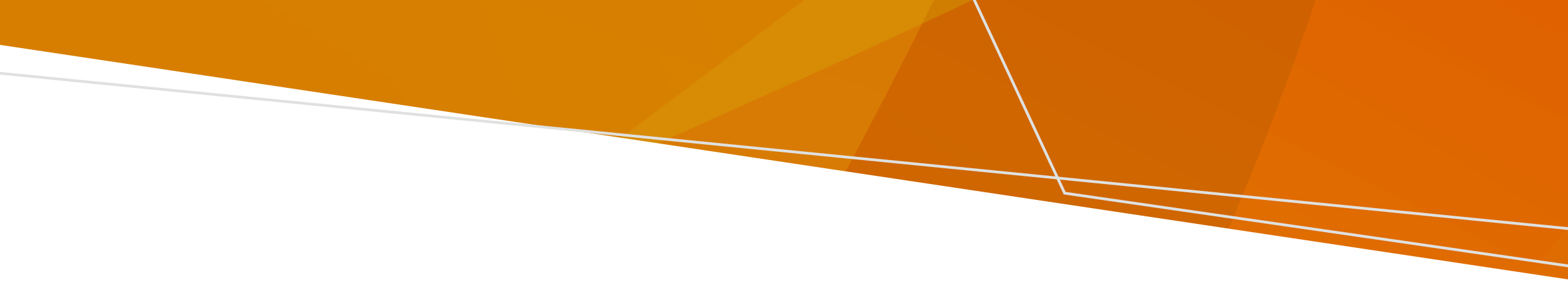 هنگام بازگشت به منطقه سیل زده، حیوانات وحشی، از جمله جانوران جونده، مارها یا عنکبوت ها امکان دارد در خانه، انباری یا باغچه شما به گیر مانده باشند. برخورد با مارها هنگامیکه در بیرون هستید: بوت های محکم، دستکش و پتلون دراز بپوشید تا از پاهای خود محافظت کنیدهنگام پاک کردن پس از سیل، به دست ها و پاهای خود توجه بیشتری داشته باشیداگر یک مار را می بینید، عقب بروید و اجازه دهید راه خود را ادامه دهد - به آن دست نزنیداز شنا کردن مارها در آب آگاه باشید شما باید زباله ها را از اطراف خانه خود دور کنید زیرا می توانند مارها، عنکبوت ها و جانوارن جونده را جذب کنند.اگر یک مار را در خانه خود پیدا کردید، وحشت نکنید، به آرامی از آن فاصله بگیرید و اجازه دهید به راه خود ادامه دهد. به آن دست نزنید. برای دریافت لیستی از مارگیرها در منطقه خود با اداره محیط زیست، زمین، آب و پلان به شماره 136 186  تماس بگیرید. اگر توسط مار گزیده شدید: پوست اطراف گزش را نشوییددر جای تان بمانید و با تماس با 000 کمک فوری طبی درخواست کنیددراز بکشید یا طوری بنشینید که جای گزیده شده پایین تر از سطح قلب تان قرار گیرد. جای گزیده شده را با یک پانسمان پاک و خشک بپوشانید. در صورتیکه قابل دسترس باشد، بانداژ محکم در اطراف جای گزیده شده نیز توصیه می شود.زمان گزیدگی و زمان بستن بانداژ را یادداشت کنید از تورنیکت (tourniquet) استفاده نکنید، نیش را ببرید تا زهر آزاد شود یا سعی کنید زهر را از زخم بیرون بکشید.برخورد با عنکبوت ها اگر عنکبوت شما را نیش زد: جای گزیده شده را بشویید و از بسته یخ برای کاهش درد استفاده کنید فشار وارد نکنید اگر عنکبوت redback شما را نیش زد یا اگر علائم شما بدتر شد، فوراً به دنبال کمک طبی باشید. برخورد با جوندگان و حشراتجوندگانی مانند موش ها مریضی را انتقال می دهند. شما باید غذا و سایر مواردی را که می توانند برای جوندگان مکان امن ایجاد کنند، حذف کنید. زباله ها را جمع آوری کنید و درب روی سطل زباله را ببندید. در صورت نیاز تله ها را برای گرفتن جوندگان در مناطق خشک قرار دهید. از آب های ایستاده دوری کنید زیرا پشه ها در آن رشد می کنند. تا حد امکان بدن خود را بپوشانید و از دوای ضد پشه استفاده کنید. مگس ها مریضی ها را انتقال می دهند. ضایعات مواد غذایی را فوراً پاک کنید زیرا محل پرورش پشه ها است. در صورت نیش زدن یا زخمی شدن توسط یک حیوان یا نیش حشره، با داکتر خود مشورت کنید یا با نرس-تلفونی (NURSE-ON-CALL) به طور 24 ساعته، در 7 روز هفته با شماره  1300 60 60 24 تماس بگیرید.برای دریافت این نشریه در یک قالب قابل دسترس، به pph.communications@health.vic.gov.au ایمیل کنید.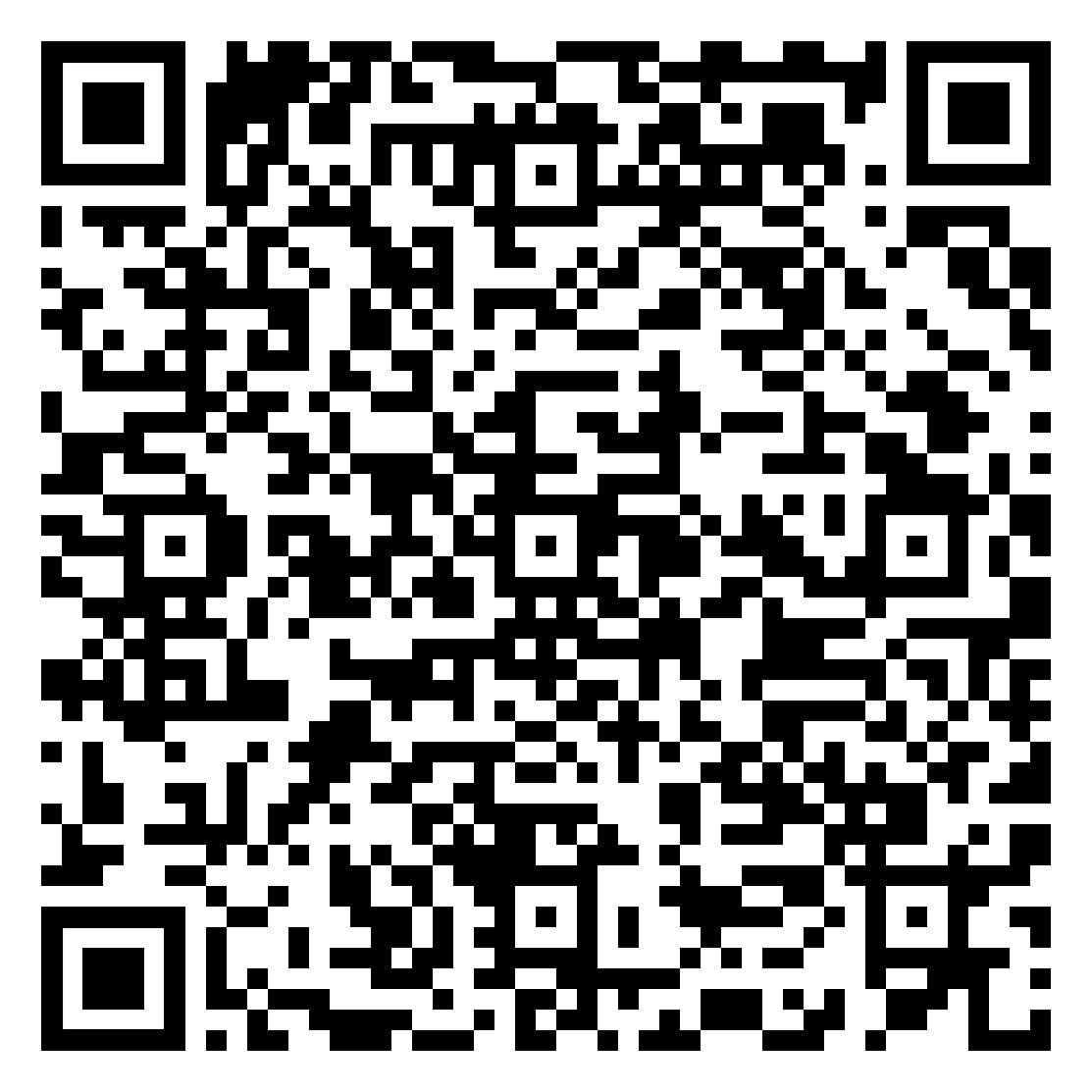 سیل - خطرات حیوانات و حشراتمعلوماتی در مورد نحوه برخورد با حیوانات و حشرات پس از یک سیلاب  Dari | دریOFFICIAL